Medication Order Check Healthcare Application (MOCHA) ServerRelease Notes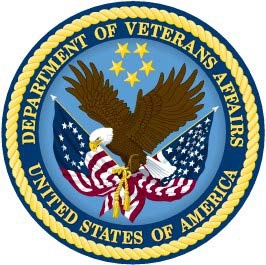 Version 2.0July 2014Department of Veterans Affairs Office of Information and Technology (OIT)Product Development (PD)Table of ContentsJuly 2014	Medication Order Check Healthcare Application (MOCHA Server)	i V2.0 Release Notes(This page included for two-sided copying.)ii	Medication Order Check Healthcare Application (MOCHA Server)	July 2014 v2.0 Release NotesIntroductionThe goal of the Pharmacy Reengineering (PRE) project is to replace the current M-based suite of pharmacy applications with a system that will better meet the current and expected business needs for the Department of Veterans Affairs (VA) and address the ever-changing patient safety issues. PRE is intended to build on the work accomplished in 2006 with the development of the Pharmacy Enterprise Product System (PEPS) Proof of Concept (POC). The first phase, PRE V.0.5, implements enhanced order checking functionality utilizing HealtheVet (HeV) compatible architecture and First Databank Drug Information Framework (FDB-DIF) Application Program Interfaces (APIs) and database. The Medication Order Check Healthcare Application (MOCHA) Server conducts medication order checks using FDB-DIF within the existing VistA pharmacy application. MOCHA Server provides an interface between the requesting order check systems and the FDB-DIF.In response to the Project Management Accountability System (PMAS) initiative instituted in the summer of 2009 that requires projects to complete an increment every six months, PRE now uses an Agile Development methodology, which focuses on developing a usable product at the end of small, iterative timeframes, with involvement and approval from the product owner at every iteration. Each small timeframe, called a sprint, ends with a workable product that is built on the previous efforts until the increment is complete and meets the PMAS schedule. Each increment produces agreed-upon functionality that is available to the entire user community upon National Deployment.MOCHA Server v1.0, the initial version, was deployed to production in 2011. MOCHA Server v1.1 was deployed to production in 2012 to provide functional enhancements. MOCHA Server v1.1.01 introduced two new med routes, 112 – PERCUTANEOUS and 113 – CONTINUOUS INFILTRATION, for use with enhanced order checks and will remain in use until MOCHA Server v2.0 is deployed.This Release Notes document provides a brief description of the new features and functions of MOCHA Server v2.0.July 2014	Medication Order Check Healthcare Application (MOCHA Server)	1V2.0 Release NotesEnhancementsMOCHA Server v2.0 provides both functional and architectural enhancements.Functional EnhancementsDose Range:Dosing Lookup now returns the Not-To-Exceed fields.Order Checks now returns Not-To-Exceed fields when performing a Drug Dose Check.Architectural EnhancementsMOCHA Server updated from FDB-DIF v3.2 to FDB-DIF v3.3 Application Interface (API) and Schema2	Medication Order Check Healthcare Application (MOCHA Server)	July 2014 V2.0 Release Notes